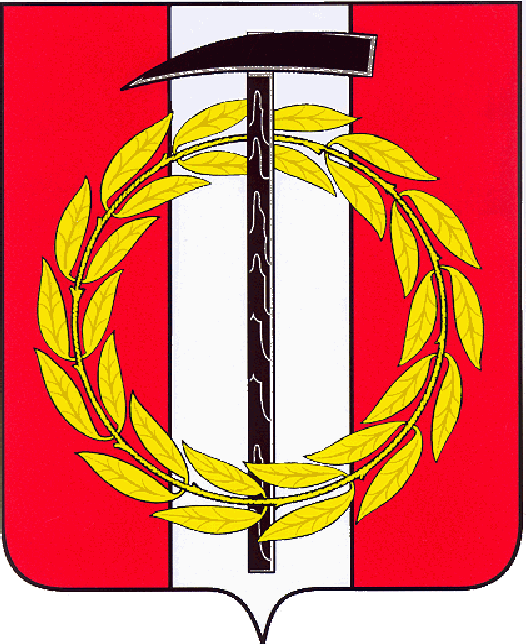 АДМИНИСТРАЦИЯ КОПЕЙСКОГО ГОРОДСКОГО ОКРУГАЧЕЛЯБИНСКОЙ ОБЛАСТИП О С Т А Н О В Л Е Н И Еот  04.12.2020 № 2746-пО продлении действия постановления администрации Копейского городскогоокруга от 22.07.2020 № 1615-п В соответствии с Бюджетным кодексом Российской Федерации, Уставом муниципального образования «Копейский городской округ», постановлением администрации Копейского городского округа Челябинской области от 30.05.2017 № 1260-п «Об утверждении Порядка предоставления субсидий юридическим лицам и индивидуальным предпринимателям на возмещение затрат в связи с оказанием услуг по перевозке пассажиров городским автомобильным пассажирским транспортом общего пользования в Копейском городском округе», в связи с ухудшением финансово-экономической ситуации хозяйствующих субъектов, связанным с распространением коронавирусной инфекции (COVID 19), администрация Копейского городского округаПОСТАНОВЛЯЕТ:Продлить действие норматива возмещения недополученных доходов в связи с оказанием услуг по перевозке пассажиров городским пассажирским автомобильным транспортом общего пользования на 1 километр пробега подвижного состава, осуществляющим перевозку по регулируемым тарифам на 2020 год, утвержденного постановлением администрации Копейского городского округа от 22.07.2020 № 1615-п, до даты принятия норматива возмещения недополученных доходов в связи с оказанием услуг по перевозке пассажиров городским пассажирским автомобильным транспортом общего пользования на 1 километр пробега подвижного состава, осуществляющим перевозку по регулируемым тарифам на 2021 год.После утверждения норматива возмещения недополученных доходов в связи с оказанием услуг по перевозке пассажиров городским пассажирским автомобильным транспортом общего пользования на 1 километр пробега подвижного состава, осуществляющим перевозку по регулируемым тарифам на 2021 год, управлению экономического развития администрации Копейского городского округа (Ланге О.Н.) произвести перерасчет получения субсидий исходя из утвержденного норматива.Отделу пресс - службы администрации Копейского городского округа (Ерыкалина А.Ю.) опубликовать настоящее постановление в порядке установленном для официального опубликования муниципальных правовых актов и разместить на сайте администрации Копейского городского округа в сети Интернет.Отделу бухгалтерского учета и отчетности администрации Копейского городского округа (Шульгина И.Ю.) возместить расходы, связанные с опубликованием настоящего постановления, за счет средств, предусмотренных на эти цели.Контроль исполнения настоящего постановления возложить на заместителя Главы городского округа по жилищно-коммунальным вопросам Заневского Ю.С.Настоящее постановление вступает в силу с момента подписания и распространяется на правоотношения, возникшие с 01.01.2021 до даты утверждения норматива возмещения недополученных доходов в связи с оказанием услуг по перевозке пассажиров городским пассажирским автомобильным транспортом общего пользования на 1 километр пробега подвижного состава, осуществляющим перевозку по регулируемым тарифам на 2021 год.Глава городского округа                                                            А.М. Фалейчик